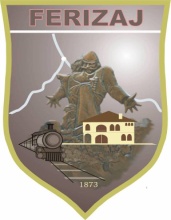 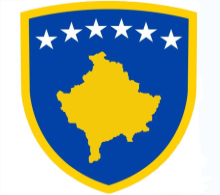 http://kk.rks-gov.net/ferizajDrejtoria e Shëndetësisë dhe Mirëqenies Sociale	 Tel / Fax: 038/200-46035Uprava za Zdravstva i Socialnog Blagostanja	              Info.ferizaj@rks-gov.netDepartment of Health & Social Services		 Adresa: “Dëshmorët e Kombit” p.nNë bazë të të Rregullores së MF-NR-04/2017 mbi kriteret, standardet dhe procedurat e financimit publik të OJQ-ve, Drejtoria e Shëndetësisë dhe Mirëqenies Sociale - Komuna e Ferizajt bënë këtë:                                                  THIRRJE PUBLIKE për mbështetje financiare publike  të organizatave joqeveritare në zbatimin e aktiviteteve në Drejtorinë e Shëndetësisë dhe Mirëqenies Sociale1. Drejtoria e Shëndetësisë dhe Mirëqenies Sociale e Komunës së Ferizajt u bënë thirrje të gjitha organizatave joqeveritare të regjistruara në Republikën e Kosovës, programi i të cilave është i fokusuar në Drejtorinë e Shëndetësisë dhe Mirëqenies Sociale, të aplikojnë për mbështetje financiare për projektet që kontribojnë në zbatimin e programit të DSHMS së Komunës së Ferizajt, i cili i dedikohet sektorit të personave me nevoja të veçanta.2. OJQ-të në përputhje me këtë thirrje publike mund të aplikojnë me projektet/programet për fushat prioritare si vijon:2.1. Të gjitha OJQ-të në Komunën e Ferizajt, programi i të cilave është i fokusuar në integrimin e personave të verbër dhe shurdhmemec;2.2. Të gjitha OJQ-të, shoqatat që veprojnë në Komunën e Ferizajt, programi i të cilave është i fokusuar në mbështetjen e personave paraplegjik dhe tetraplegjik si dhe shoqata e ndryshme me karakter humanitar.3. Organizatat joqeveritare mund të aplikojnë me projektet që kontribojnë në  zbatimin, promovimin, përmirësimin e fokus grupeve në kuadër të Drejtorisë së Shëndetësisë dhe Mirëqenies Sociale përmes aktiviteteve si më poshtë:Aktivitetet që kanë për qëllim nxitjen e autoriteteve lokale, institucionet publike dhe akterët tjerë për bashkëpunim me shoqërinë civile, në promovimin dhe mbrojtjen e të drejtave të personave me nevoja të veçanta, implementimin e programeve të tyre në kuadër të DSHMS-së;Mbështetja e aktiviteteve të përgjithshme të edukimit joformal për fushat e OJQ-ve të cilat i ofrojnë në kuadër të DSHMS-së;Aktivitetet që synojnë adresimin e problemeve specifike me prioritet duke përfshirë arsimin, politikat sociale, shërbimet shëndetësore dhe fusha të tjera të ngjashme;Aktivitetet lidhur me shërbimet e rehabilitimit, socializimit të personave me nevoja të veçanta si dhe fusha të tjera të ngjashme si këto në kuadër të DSHMS-së.4. Vlera totale e planifikuar e thirrjes dhe mbështetjes është 10,000€ (dhjetëmijë euro)5. Shuma minimale e mbështetjes financiare që mund të alokohet për këto projekte individuale është 500.00€ (pesëqind euro), kurse shuma maksimale për këto projekte nuk do të kaloj vlerën e 2,000.00€ (dymijë eurove).6.  Afati për dorëzimin e propozimeve është 10 ditë pune dhe përfundon më: 11.04.20197. OJQ-të mund të aplikojnë me më së shumti dy (2) projekte në kuadër të kësaj thirrje, por vetëm me një (1) projekt për secilën nga fushat prioritare sipas thirrjes. E njejta OJQ mund të jetë partnere në disa projekte në fushat prioritare të thirrjes.8. Të drejtë aplikimi me projektet e tyre kanë OJQ-të e regjistruara në regjistrin e organizata joqeveritare në Republikën e Kosovës dhe të cilat veprojnë në Republikën e Kosovës së paku 1 vit para datës së publikimit të thirrjes.9. OJQ-të aplikuese duhet të dëshmojnë se programi i tyre i punës është i fokusuar në fushën e shëndetësisë dhe mirëqenies sociale. OJQ duhet gjithashtu të kenë të kryera transaksionet financiare në mënyre transparente, sipas legjislacionit për OJQ në Republikën e Kosovës dhe në përputhje me rregullat e kontabilitetit si dhe të kenë të përmbushur detyrimet kontraktuale ndaj ofertuesit të mbështetjes financiare dhe të gjithë ofertuesve të tjerë të mbështetjes financiare publike. Para nënshkrimit të kontratës, OJQ-të duhet të paraqesin prova se personi përgjegjës i OJQ-së dhe menaxheri i projektit nuk janë nën hetime për vepër penale si dhe prova se OJQ ka zgjidhur çdo çështje të hapur rreth pagesës së kontributeve dhe tatimeve të papaguara, nëse është e aplikueshme. 10. Propozimet duhet të dorëzohen vetëm në formularët e paraparë, të cilat së bashku me udhëzimet për aplikim janë të publikuara në ueb faqen e Komunës së Ferizajt në linkun: https://kk.rks-gov.net/ferizaj/category/konkurse-njoftimet/ si dhe mund t'i merrni personalisht në zyret e DSHMS-së, Komuna e Ferizajt. Dokumentet e kompletuara duhet të dorëzohen në Komunën e Ferizajt, për Drejtorinë e Shëndetësisë dhe Mirëqenies Sociale, përmes Qendrës së Shërbimeve për Qytetarët (Zyra pritëse)Thirrje publike për ofrimin e mbështetjes financiare publike për financimin e projekteve e programeve të OJQ-ve që kontribojnë në zhvillimin dhe avancimin e programeve të Drejtorisë së Shëndetësisë dhe Mirëqenies Sociale në Ferizaj. Procesi i pranimit, hapjes dhe shqyrtimit të aplikacioneve, vlerësimit të aplikacioneve, kontraktimi, dhënia e fondeve, koha dhe mënyra e parashtrimit të ankesave, trajtimi i dokumenteve dhe kalendari tregues i zbatimit të thirrjes janë të detajizuara në Udhëzuesit për aplikuesit në thirrjen publike. Do të konsiderohen për mbështetje financiare vetëm projektet që janë pranuar brenda afatit të paraparë me këtë thirrje publike dhe të cilat përmbushin plotësisht kushtet e përcaktuara të thirrjes publike.11. Të gjitha çështjet që lidhen me këtë thirrje publike, mund të sqarohen në zyret e Drejtorisë së Shëndetësisë dhe Mirëqenies Sociale - Komuna e Ferizajt. Ferizaj, 29.03.2019							Bekim Ademi
								    ___________________
							                   Drejtor i DSHMS-së   